Instituto de Educação Infantil e Juvenil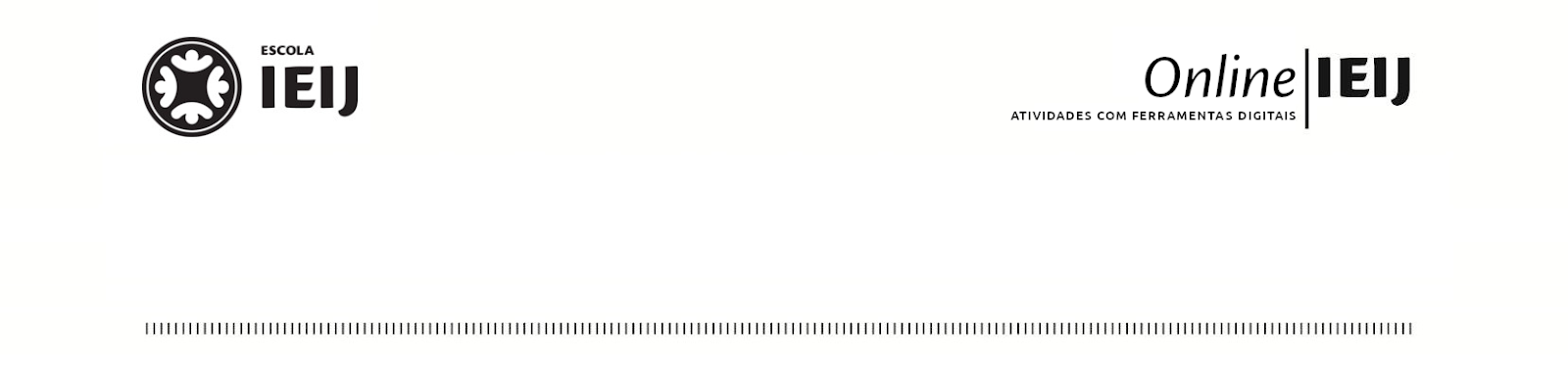 Primavera, 2020. Londrina, 26 de outubro.Nome: _____________________________________  Turma: ______Área do conhecimento: Língua Portuguesa | Professor: Fernando LisbôaRecortesVoltemos às representações, por favor! Saudades disso, né? Eu também!Para hoje, a proposta é simples, mas deve ser feita com muito capricho: faremos nossas representações a partir de recortes e colagens. Sendo assim, você deve recortar as figuras que deseja para compor sua representação e formar, com elas, a cena representada sobre um papel. Lembre-se de também criar um cenário!Uma última regra: NÃO pode ser feita de maneira digital.Por fim, preencha o quadro abaixo, com as informações do seu livro:BOM TRABALHO!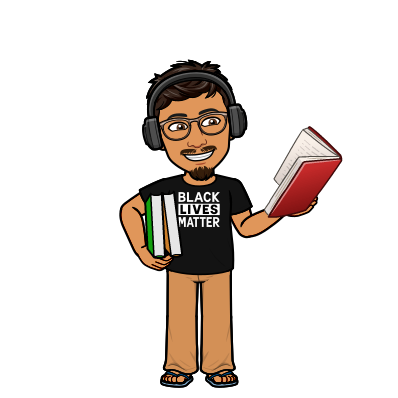 Representação literária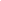 TítuloAutorPáginas lidas